Razvojna agencija Sora vas v okviru SPOT svetovanje Gorenjska 
vabi na strokovno ekskurzijo 
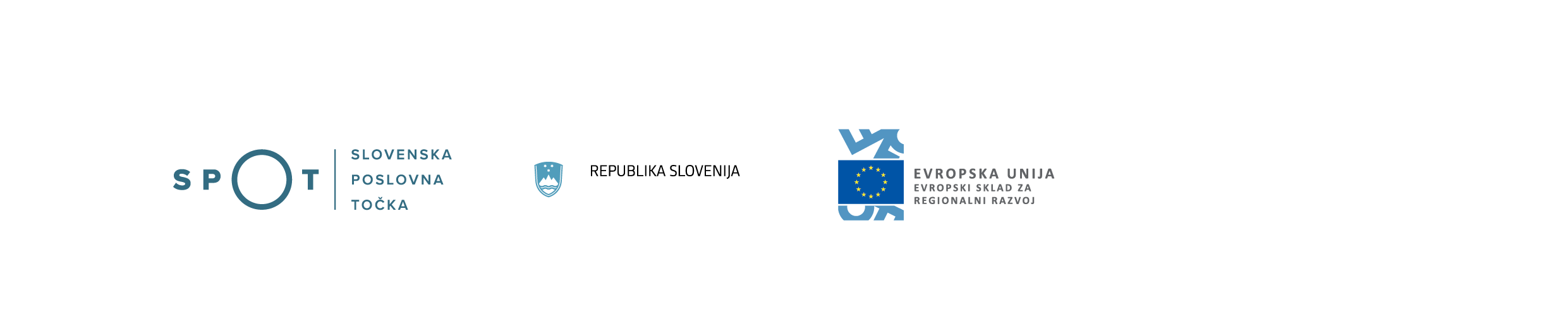 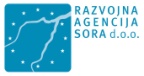 OBISK USPEŠNIH PODJETIJ NA AVSTRIJSKEM KOROŠKEM  
SREDA, 6. JUNIJ 2018Strokovno ekskurzijo organizira Razvojna agencija Sora v okviru projekta SPOT svetovanje Gorenjska, ob podpori in sodelovanju dr. Štefana Merkača, ki bo ogled podjetji po avstrijskem Koroškem tudi vodil. Ekskurzija je namenjena podjetnikom in lastnikom malih in srednje velikih podjetij in je zlasti primerna za udeležence, ki prihajajo iz družinskih podjetij iz občin Škofja Loka, Gorenja vas – Poljane, Železniki, Žiri. Program strokovne ekskurzije:7.00	Odhod iz Škofje Loke, Parkirišče Tehnik, Spodnji trg8.30	Prihod v Celovec, kjer se skupini pridruži dr. Štefan Merkač9.00	Prihod v Dobrlo vas/Eberndorf in obisk podjetja Sienčnik, ki se ukvarja z osebnimi prevozi, tovorno logistiko, turistično agencijo in izobraževalnim centrom Campus AdFontes. Predstavitev podjetja bo ob kavi in prigrizku.11.00	Vožnja v Rikarjo vas/Rückersdorf11.30	Obisk podjetja Gostinstvo Mochoritsch, ki ima tri restavracije z veliko zmogljivostjo in uporablja lokalne pridelke iz regije oz. pridelke z njihovega posestva. Sprehod do njive, kjer pridelujejo zelenjavo.13.00	Kosilo v gostilni Mochoritsch – kosilo v lastni režiji14.00	Vožnja v Celovec14.30	Obisk Mohorjeve družbe in pogovor z direktorjem Karlom Hrenom. Mohorjeva družba je najstarejša samostojna ustanova med Slovenci na Koroškem. 16.00 	Kratek sprehod po mestu in možen ogled znamenitosti (ogled sobe grbov in knežjega kamna). Sprehod se zaključi z ogledom Naselja mladih podjetij.18.30	Odhod domov20.00	Prihod v Škofjo LokoOgledi primerov dobrih praks podjetij, prevoz, organizacija in vodenje ekskurzije so za udeležence brezplačni, saj se izvajajo v okviru projekta SPOT svetovanje Gorenjska, ki je sofinanciran s pomočjo Evropskega sklada za regionalni razvoj, Ministrstva za gospodarski razvoj in tehnologijo ter SPIRIT Slovenija, javna agencija.
Prispevek udeležencev je: kosilo 13,50 €, vstopnina za ogled sobe grbov v Celovcu 2,00 €. Prispevek udeleženci poravnajo na dan ekskurzije. Sami poravnajo tudi pijačo ob kosilu. Udeleženci naj imajo na ekskurziji s seboj osebni dokument.Ekskurzijo organizira Razvojna agencija Sora v okviru projekta SPOT svetovanje Gorenjska. Na Avstrijskem Koroškem jo vodi dr. Štefan Merkač. Vodenje bo v slovenskem jeziku.Prijave: Spot svetovanje Gorenjska, Razvojna agencija Sora (Jana Šifrar, tel.: 04/50 60 220, jana.sifrar@ra-sora.si). Prijave zbiramo do četrtka, 31. maja 2018. __________________________________________________________________________Kratek opis uspešnih podjetij na Avstrijskem Koroškem, ki jih bomo obiskaliPodjetje SienčnikDružinsko podjetje je ustanovil Stefan Sienčnik (*1908, +1992) leta 1930, kot prevozno podjetje. Prvo vozilo se je s pomočjo inovativne predelave lahko koristilo tako za špedicijo kot za prevoz ljudi. Po 2. svetovni vojni se je podjetje razširilo in razvilo po celi Evropi dva stebra današnje družbe - prevoz blaga ter potovalno in avtobusno dejavnost. Danes podjetje vodi tretja generacija in upravlja 11 avtobusov in 23 tovornjakov.Poleg tradicionalnih stebrov - promet in turizem - je podjetje razvilo tudi logistični center, ki nudi nad 9.000 m² skladiščnega prostora.Kot dodaten steber je podjetje preoblikovalo nekdanjo kmetijsko šolo v Dobrli vasi v odprto hišo Campus AdFontes, ki nudi seminarske in prireditvene prostore in tudi sobe za goste in apartmaje do 100 oseb: www.adfontes.at.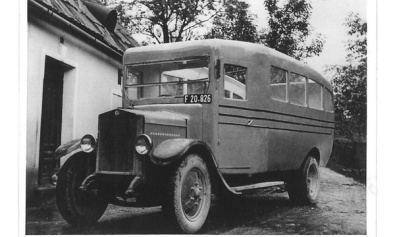 S tem vozilom se je leta 1930 začelo – preurejen tovornjak za prevoz potnikov.Podjetje MochoritschPodjetje ima tri restavracije z veliko zmogljivostjo, ki jih oskrbuje z lokalnimi pridelki iz regije oziroma s pridelki, ki jih pridelujejo na svojem posestvu. V Rikarji vasi je sedež prvotnega gostinskega podjetja, iz katerega se je razvila še restavracija v Grebinju (500 sedežev) ob avtocesti A2 Celovec-Dunaj s trgovino kmečkih izdelkov ter restavracijo ob Klopinskem jezeru. Filozofija podjetja je ponujati dobro, okusno hrano, ki je pridelana v regiji, ki jo hitro in prijazno postrežejo ter je cenovno ugodna.Družinsko podjetje je bilo ustanovljeno leta 1967 in ga danes vodi druga generacija (dva brata in ena sestra). V treh obratih je v visoki sezoni zaposlenih do 150 ljudi.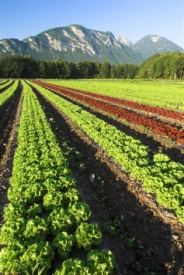 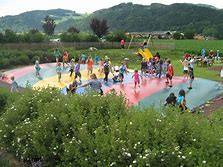 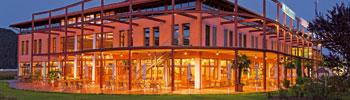 http://www.mochoritsch.at/default.aspx?SIId=2&LAid=4Podjetje MohorjevaMohorjeva družba je najstarejša samostojna ustanova med Slovenci na Koroškem. Dejavnost Mohorjeve družbe sloni na krščanskih načelih in vrednotah in je zelo široka. Vodijo založbo, tiskarno, knjigarno, ljudsko šolo, dijaški dom in prireditveni center. Ustanovitelji Celovške Mohorjeve družbe so bili leta 1851 škof Anton Martin Slomšek ter profesorja Andrej Einspieler in Anton Janežič. Prvotna društvena pravna oblika je v veljavi še danes. Naloga oziroma poslanstvo družbe je negovati in širiti slovenski jezik in sicer:s knjigami,z drugimi tiskanimi izdelki,z zasebno ljudsko šolo in zavetiščem za šolarje,z dijaškimi in s študentskimi domovi,z gospodarskimi dejavnostmi,s tiskanimi in avdiovizualnimi sredstvi javnega obveščanja.V matični hiši opravljajo svojo dejavnost različne slovenske cerkvene, politične, kulturne in izobraževalne ustanove koroških Slovencev.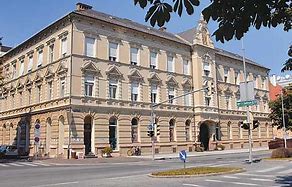 https://www.mohorjeva.at/druzba_verein